七夕製作をしましょう認定こども園　正雀愛育園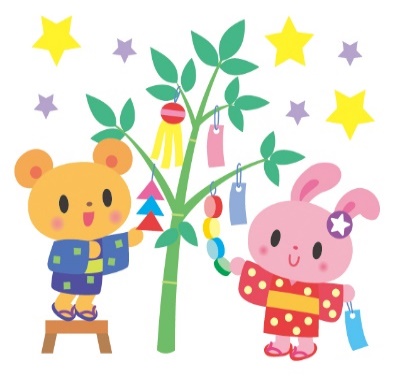 （０６）６３８２－２６００　　　　　　　　　　　　　　　ひろばに来られた方と、七夕の織姫や彦星のお顔を描いたり、貼り付けたりして、簡単な七夕の製作をしますので、遊びに来てください。日にち…７月７日(木) 時間…A・B・C・Dの時間帯場所…3階子育て支援室（育児相談室）※コロナウイルス感染によって、中止変更することがありますので、ご了承ください。お申し込みは、６月23日(木)10:０0～17：00から電話にて受付をします。先着3組です。　０６―６３８２－２６００＜ひろば（支援室開放）＞密になることを避けて、事前予約で時間帯に3組までで、利用をして頂きますので、よろしくお願いします。下記の時間帯で、お申し込み下さい。A　 9：00～10：10　B　10：20～11：30C　12：20～13：20D　13：30～14：30初めて来られる方は、登録書の記入をして頂きますので、印鑑をお持ち下さい。